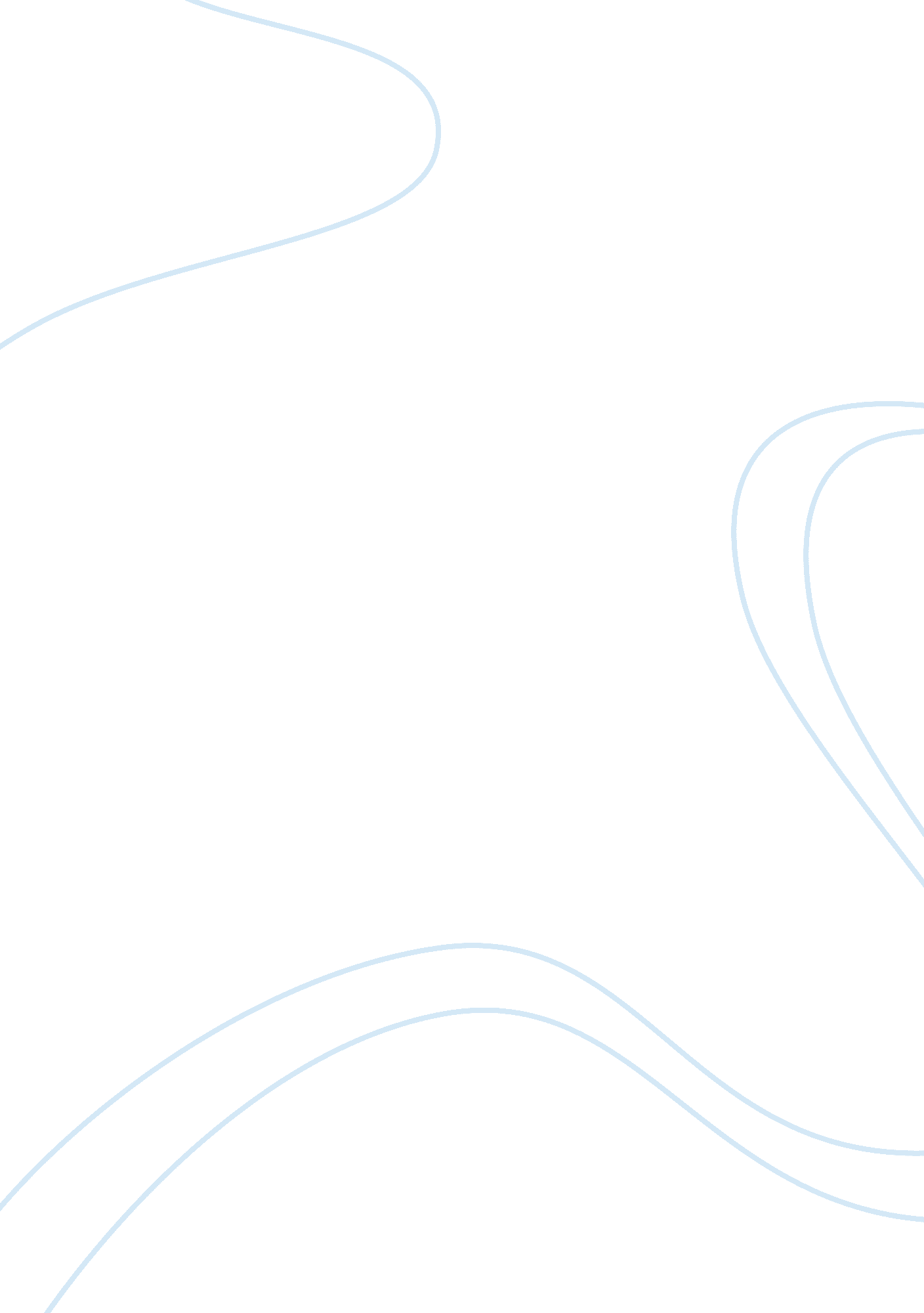 Wall in and the lives of othersHistory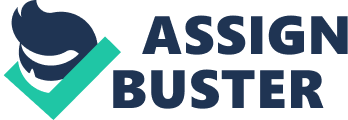 ﻿Wall In 
'Wall in' is simply about the life and how it was like during Cold war and the divided Germany depicted in a movie. (007webs. com, 2009) The Berlin wall, know in the history of Germany was a physical barrier put between East Germany and West Berlin. This was a symbol showing the border between communism and democracy during the period of Cold war. 
The wall lasted for 28 years (that is, from August of 1961 to November 1989). Its first erection was done during the hours of the night and it was seen to curb the fleeing of Germans from the East to the West. It was later to be demolished in an instantaneous way which triggered a great deal of celebration across the globe. 
When the WWII came to a conclusion, the then divided Allied powers took over Germany and divided it into quarters. The four zones were either occupied by Great Britain, the US, France or the Soviet Union. This had been after the agreement that was reached in the conference of Postman. This same approach was done in the capital city of Germany, Berlin. 
The relationship of the three powers forming part of the Allies in the WWII against the Soviet Union went on to deteriorate, the atmosphere of cooperation in Germany turned into a race and it also became more aggressive. In spite of the original intention to unify Germany had been set the turn of events of competition brought about the split between the East and the West- Communism versus Democracy. 
The three of the four zones occupied by France, Great Britain and the US on one side formed the West Germany. The other zone remaining and which had been taken over by the Soviet Union was East Germany. This same division was also witnessed in Berlin. The fall of this Berlin wall, which was rather quick happened due to the weakening of the Communist bloc and the eventual disagreement of the citizens from the Eastern side of Germany. The fall of the wall unified the East and West Germany into one single German state in 1990. (Rosenberg, 2010) 
Work Cited: 
Rosenberg, J. The Rise and Fall of the Berlin Wall. (2010). Retrieved 17 December 2010 http://history1900s. about. com/od/coldwa1/a/berlinwall_2. htm 
007webs. com. Walled In. 2009. Retrieved 17 December 2010. http://cppj1k. 007webs. com/walled_in. html 
The Lives of Others 
While watching the movie ’’The lives of others’’, one can see the interrogation in 1984 done in East Berlin. The location is the temporal centre of detention by German’s ministry for state security. It was better known German as Stasi. About forty years before this, the job at the centre was done by Gestapo. This employed 45000 as agents and approximately 160 000 as informants who were registered. 
This movie says that the Stasi’s employment scenario was 100 000 as full time employees and 400 000 as informants. According to one person interrogated, Gerd, he confesses that there was not any particular direct torture physically, but punishment was evident. One would be forced to stay wake and sit on one’s hands. 
Aside from interrogation, the movies on to show the Stasi at work. It covers the other aspects during the cold war while concentrating on the events of 1984. As progress is seen in the movie, it turns in to a thriller which is characterized by a powerful moral drive and complexity. The other peoples lives are displayed as a vindictive society which its existence on turning nations against one another. This is in the national unity’s interest as well as the entire security. 
This movie serves as direct warning to the German and the rest of the world alike about the after effects of overzealousness as well as the absence of persons respect and their liberty can result in to. The film was commenced in 1992 subsequent to the fall of the Berlin wall as well the opening of the Stasi files to the public. (French, 2007) 
Work cited: 
French, P. The Lives of Others. 2007. Retrieved 17 December 2010 
http://www. guardian. co. uk/film/2007/apr/15/thriller. worldcinema 